Obec OlbramoviceVás zve na výstavu do špejcharu Olbramovice„Tvořivé ruce“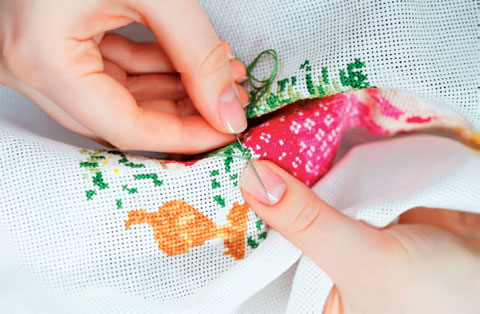 zahájení výstavy v sobotu 25. února 2017 od 14,00 hodinakce potrvá do 29. března 2017během celé výstavy je možné přinést na ukázku své výrobky 